„GEO-ART” GEODEZJA I BUDOWNICTWO        Justyna Polaczek       ul.I.Mościckiego 21    34-470 Czarny Dunajec      tel: (0 18) 265 75 93Czarny Dunajec 2019-04-02WEZWANIE W związku z wszczęciem postanowienia nr RIT.6830.9.2018 z dnia 09.11.2018r. przez Wójta Gminy Jabłonka w sprawie postępowania rozgraniczeniowego działki ewid. nr  1176, 1177, 1202/1, 1179/5 (NS1T/00084910/8)  położonych w Zubrzycy Dolnej, od działek ewidencyjnych nr: 1179/6 (NS1T/00109013/2), 1178/1, 1178/2, 1202/2 (NS1T/00139949/1), 1179/2, 1175/2, 1175/1 (NS1T/00087208/5), 1088/8 (NS1T/00092740/4), 1077 (NS1T/00051135/1), 1091, 1093/1 (NS1T/00086502/9), 1088/2 (NS1T/00045784/0), oraz w sprawie wszczęcia postępowania rozgraniczeniowego działki ewid. nr 1203/9 (NS1T/00078261/8) położonej w Zubrzycy Dolnej, od działek ewidencyjnych nr: 1203/10 (NS1T/00147217/0), 1070 (NS1T/00053627/1), 1202/2, 1202/3 (NS1T/00139949/1), 1077 (NS1T/00051135/1) wyznaczam termin rozprawy granicznej na dzień 07 maja 2019 (wtorek) o godz. 14.00 na gruncie w Zubrzycy Dolnej.         Prosi się, aby strony stawiły się wraz z dowodami tożsamości, upoważnieniami i równocześnie informuję, że nieusprawiedliwione niestawiennictwo nie wstrzymuje czynności.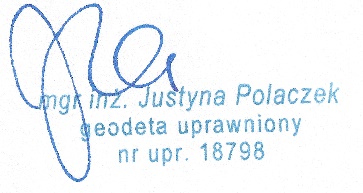                podpis geodetyZawiadamia się właścicieli/ władających, użytkowników/ spadkobierców dz.ewid. niżej wymienionych:dz. ewid. nr 1070 dz. ewid. nr 1077 dz. ewid. nr 1088/2 dz. ewid. nr 1091dz. ewid. nr 1093/1dz. ewid. nr 1175/1dz. ewid. nr 1175/2dz. ewid. nr 1176dz. ewid. nr 1177dz. ewid. nr 1178/1 dz. ewid. nr  1178/2dz. ewid. nr  1179/5dz. ewid. nr 1179/2dz. ewid. nr 1179/6 dz. ewid. nr  1202/1dz. ewid. nr  1202/2dz. ewid. nr  1202/3dz. ewid. nr 1203/9 dz. ewid. nr 1203/10 a/a